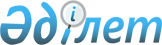 Қазақстан Республикасы Үкіметінің 2008 жылғы 23 желтоқсандағы N 1207 қаулысына өзгерістер мен толықтырулар енгізу туралыҚазақстан Республикасы Үкіметінің 2009 жылғы 19 мамырдағы N 746 Қаулысы

      Қазақстан Республикасының Үкіметі ҚАУЛЫ ЕТЕДІ: 



      1. "Қазақстан Республикасы Білім және ғылым министрлігінің 2009 - 2011 жылдарға арналған стратегиялық жоспарын бекіту туралы" Қазақстан Республикасы Үкіметінің 2008 жылғы 23 желтоқсандағы N 1207 қаулысына мынадай өзгерістер мен толықтырулар енгізілсін: 



      көрсетілген қаулымен бекітілген Қазақстан Республикасы Білім және ғылым министрлігінің 2009 - 2011 жылдарға арналған стратегиялық жоспарында: 

      "Қазақстан Республикасы Білім және ғылым министрлігі қызметінің 2009 - 2011 жылдарға арналған стратегиялық бағыттары" деген 3-бөлімде: 

      "Сапалы білімге қол жеткізуді қамтамасыз ету" деген 1-стратегиялық бағытта: 



      2-мақсатта: 

      "Мектептегі білімге және оның сапасын арттыруға кол жетімділікті қамтамасыз ету" деген жолдың "Нысаналы индикатор" деген бағаны мынадай мазмұндағы абзацпен толықтырылсын: 

      "Мектептердің жалпы санынан жөнделгендерінің үлесі (2009 ж. - 12 %)"; 



      3-мақсаттың "Мақсатты индикатор" деген бағанында: 

      "1-міндет. Техникалық және кәсіптік білім беруге қолжетімділікті ұлғайту" деген жолда "23,6 %" және "98 %" деген сандар тиісінше "28,8 %" және "100 %" деген сандармен ауыстырылсын; 

      "Экономика мен әлеуметтік саланың базалық салаларын ғылыми және ғылыми-техникалық қамтамасыз ету" деген 2-стратегиялық бағытта: 

      "5-міндет. Ғылыми зерттеулер сапасын арттыру" деген жолдың "Көрсеткіштер" деген бағанында "Халықаралық стандарттарға сәйкес жабдықтармен жарақтандырылған ЖОО-лар жанындағы ұлттық ғылыми зертханалар мен инженерлік бейінді зертханалар саны (2009 ж. - 1/1, 2010 ж. - 1/1, 2011 ж.- 1/1)" деген сөздер алынып тасталсын; 

      "6-міндет. Көрнекті, сондай-ақ отандық ғылым мен техниканың дамуына зор үлес қосқан талантты жас ғалымдарды әлеуметтік қолдау; ғылыми-техникалық қызметті материалдық ынталандыру" деген жолдың "Көрсеткіштер" деген бағанында "Ғылым мен техниканың дамуына көрнекті үлес қосқан ғалымдар мен мамандарға (2009 ж. - 75, 2010 ж. - 75, 2011 ж. - 75), талантты жас ғалымдарға сыйлықақы беру (2009 ж. - 150, 2010 ж. - 150, 2011 ж. - 150)" деген сөздер "Аса көрнекті ғалымдарға төленетін мемлекеттік стипендиялар саны (2009 ж. - 75, 2010 ж. - 75, 2011 ж. - 75), талантты жас ғалымдарға төленетін мемлекеттік стипендиялар саны (2009 ж. - 150, 2010 ж. -150, 2011 ж. - 150)" деген сөздермен ауыстырылсын; 



      "Бюджеттік бағдарламалар" деген 8-бөлімде: 

      "Білім және ғылым саласында мемлекеттік саясатты қалыптастыру және іске асыру жөніндегі қызметтер" деген бюджеттік бағдарламада: 

      "Бағдарламаны іске асыруға арналған шығыстар" деген жолдың "2009 ж." деген бағанында "1904579" деген сандар "1891535" деген сандармен ауыстырылсын; 



      "Техникалық және кәсіптік, ортадан кейінгі білім бағдарламалары бойынша оқып жатқандарға әлеуметтік қолдау көрсету" деген бюджеттік бағдарламада: 

      "Бағдарламаны іске асыру шығындар" деген жолдың "2009 ж." деген бағанында "201437" деген сандар "205367" деген сандармен ауыстырылсын; 

      "Ғылыми зерттеулерді коммерцияландыру жобасы бойынша инновациялық жүйенің желілерін дамыту" деген бюджеттік бағдарламада: 

      "Бағдарламаны іске асыру шығындары" деген жолдың "2009 ж" деген бағанында "1359856" деген сандар "1651647" деген сандармен ауыстырылсын; 

      "Білім және ғылым объектілерін салу және реконструкциялау" деген бюджеттік бағдарламада: 

      "2009 ж." деген бағанда: 

      "Сандық көрсеткіштері" деген жолда "6" деген сан "4" деген санмен ауыстырылсын; 

      "Бағдарламаны іске асыру шығындары" деген жолда "18866393" деген сандар "16415851" деген сандармен ауыстырылсын; 

      "Мемлекеттік сыйлықтар және стипендиялар" деген бюджеттік бағдарламада: 

      "Бағдарламаны іске асыруға арналған шығындар" деген жолдың "2009 ж." деген бағанында "93238" деген сандар "117833" деген сандармен ауыстырылсын; 

      "Дарынды балаларды оқыту және тәрбиелеу" деген бюджеттік бағдарламада: 

      "Тиімділік көрсеткіштерінде": 



      мына: " "       деген жол алынып тасталсын; 

      "Бағдарламаны іске асыру жөніндегі шығындар" деген жолдың "2009 ж." деген бағанында "3202158" деген сандар "3006951" деген сандармен ауыстырылсын; 

      "Облыстық бюджеттерге, Астана және Алматы қалаларының бюджеттеріне білім беру объектілерін салуға және реконструкциялауға берілетін және Алматы облысының облыстың бюджетіне және Алматы қаласының бюджетіне білім беру объектілерінің сейсмотұрақтылығын күшейту үшін берілетін нысаналы даму трансферттері" деген бюджеттік бағдарлама осы қаулыға 1-қосымшаға сәйкес жаңа редакцияда жазылсын; 



      "Ғылымды қамтамасыз ету саласындағы мемлекеттік мекемелерді материалдық-техникалық жарақтандыру" деген бюджеттік бағдарламада: 

      "2009 ж." деген бағанда: 

      "Сандық көрсеткіштер" деген жолда "3" деген сан алынып тасталсын; 

      "Нәтижелер көрсеткіштері" деген жолда "20" деген сандар алынып тасталсын; 

      "Бағдарламаны іске асыруға арналған шығындар" деген жолда "61000" деген сандар алынып тасталсын; 



      "Жоғары және жоғары оқу орнынан кейінгі кәсіптік білімі бар мамандар даярлау" деген бюджеттік бағдарламада: 

      "Бағдарламаны іске асыруға арналған шығыстар" деген жолдың "2009 ж." деген бағанында "29800159" деген сандар "31834028" деген сандармен ауыстырылсын; 



      "Білім беру жүйесін әдістемелік қамтамасыз ету және білім беру қызметтерінің сапасын талдау" деген бюджеттік бағдарламада: 

      "Бағдарламаны іске асыру жөніндегі шығындар" деген жолдың "2009 ж." деген бағанында "873936" деген сандар "906732" деген сандармен ауыстырылсын; 



      "Болашақ" бағдарламасы шеңберінде шетелдегі жоғары оқу орындарында мамандар даярлау" деген бюджеттік бағдарламада: 

      "Бағдарламаны іске асыруға арналған шығындар" деген жолдың "2009 ж." деген бағанында "14490302" деген сандар "12683892" деген сандармен ауыстырылсын; 



      "Облыстық бюджеттерге, Астана және Алматы қалаларының бюджеттеріне жаңадан іске қосылатын білім беру объектілерін ұстауға берілетін ағымдағы нысаналы трансферттер" деген бюджеттік бағдарламада: 

      "Бағдарламаны іске асыру жөніндегі шығындар" деген жолдың "2009 ж." деген бағанында "6782228" деген сандар "6582228" деген сандармен ауыстырылсын; 

      "Жоғары және жоғары оқу орнынан кейінгі білім бағдарламалары бойынша оқып жатқандарға әлеуметтік қолдау көрсету" деген бюджеттік бағдарлама осы қаулыға 2-қосымшаға сәйкес жаңа редакцияда жазылсын; 

      "Қаржы орталығы" АҚ жарғылық капиталын ұлғайту" деген бюджеттік бағдарлама осы қаулыға 3-қосымшаға сәйкес жаңа редакцияда жазылсын; 

      "Білім ұйымдары ғимараттарын, үй-жайлары мен құрылыстарын күрделі жөндеу" деген бюджеттік бағдарлама осы қаулыға 4-қосымшаға сәйкес жаңа редакцияда жазылсын; 



      "Қазақстан Республикасы Білім және ғылым министрлігін материалдық-техникалық жарақтандыру" деген бюджеттік бағдарламада: 

      "2009 ж." деген бағанда: 

      "Нәтиже көрсеткіштері" деген жолда "40" деген сандар алынып тасталсын; 

      "Бағдарламаны іске асыруға арналған шығыстар" деген жолда "47638,0" деген сандар "38104,0" деген сандармен ауыстырылсын; 



      "Білім ұйымдарын материалдық-техникалық жарақтандыру" деген бюджеттік бағдарламада: 

      "Сандық көрсеткіштер" деген жолдың "2009 ж." деген бағанында "270" деген сандар "365" деген сандармен ауыстырылсын; 

      "Өркен" АҚ жарғылық капиталын ұлғайту" деген бюджеттік бағдарламада: 

      "Сипаттама" деген жолда "мектепке арналған" деген сөздер "мектепті жобалауға, қайта байланыстыруға, салуға және олар үшін" деген сөздермен ауыстырылсын; 

      "Бағдарламаны іске асыру шығындары" деген жолдың "2009 ж." деген бағанында "2334745" деген сандар "7534745" деген сандармен ауыстырылсын; 

      "Білім сапасын қамтамасыз ету" деген бюджеттік бағдарламада: 

      "Бағдарламаны іске асыруға арналған шығыстар" деген жолдың "2009 ж." деген бағанында "728546" деген сандар "776879" деген сандармен ауыстырылсын; 



      "Парасат" Ұлттық ғылыми-технологиялық холдингі" АҚ-ның жарғылық капитал ұлғайту" деген бюджеттік бағдарламада: 

      "2009 ж." деген бағанда: 

      "Сандық көрсеткіштер" деген жолда "1", "2" деген сандар алынып тасталсын; 

      "Нәтижелер көрсеткіштері" деген жолда "2" деген сан алынып тасталсын; 

      "Бағдарламаны іске асыруға арналған шығындар" деген жолда "1000000" деген сандар алынып тасталсын; 



      осы қаулыға 5-қосымшаға сәйкес "Облыстық бюджеттерге, Астана және Алматы қалаларының бюджеттеріне кадрларды даярлауға және қайта даярлауға берілетін ағымдағы нысаналы трансферттер" деген бюджеттік бағдарламамен толықтырылсын. 



      2. Осы қаулы қол қойылған күнінен бастап қолданысқа енгізіледі және ресми жариялануға тиіс.       Қазақстан Республикасының 

      Премьер-Министрі                                    К. Мәсімов 

Қазақстан Республикасы 

Үкіметінің     

2009 жылғы 19 мамырдағы 

N 746 қаулысына   

1-қосымша      

Қазақстан Республикасы 

Үкіметінің     

2009 жылғы 19 мамырдағы 

N 746 қаулысына   

2-қосымша      

Қазақстан Республикасы 

Үкіметінің     

2009 жылғы 19 мамырдағы 

N 746 қаулысына   

3-қосымша      

Қазақстан Республикасы 

Үкіметінің     

2009 жылғы 19 мамырдағы 

N 746 қаулысына   

4-қосымша      

Қазақстан Республикасы 

Үкіметінің     

2009 жылғы 19 мамырдағы 

N 746 қаулысына   

5-қосымша      
					© 2012. Қазақстан Республикасы Әділет министрлігінің «Қазақстан Республикасының Заңнама және құқықтық ақпарат институты» ШЖҚ РМК
				- зияткерлік мектептері 7-11 (12) сыныптарда (мемлекеттік тапсырмасы) мың теңге - - 324,0 349,9 376,2 Әкімшісі Қазақстан Республикасы Білім және ғылым министрлігі Қазақстан Республикасы Білім және ғылым министрлігі Қазақстан Республикасы Білім және ғылым министрлігі Қазақстан Республикасы Білім және ғылым министрлігі Қазақстан Республикасы Білім және ғылым министрлігі Қазақстан Республикасы Білім және ғылым министрлігі Қазақстан Республикасы Білім және ғылым министрлігі Бюджеттік бағдарлама (кіші бағдарлама) Облыстық бюджеттерге, Астана және Алматы қалаларының бюджеттеріне білім беру объектілерін салуға және реконструкциялауға берілетін және Алматы облысының облыстық бюджеті мен Алматы қаласының бюджетіне білім беру объектілерінің сейсмотұрақтылығын күшейту үшін берілетін нысаналы даму трансферттері Облыстық бюджеттерге, Астана және Алматы қалаларының бюджеттеріне білім беру объектілерін салуға және реконструкциялауға берілетін және Алматы облысының облыстық бюджеті мен Алматы қаласының бюджетіне білім беру объектілерінің сейсмотұрақтылығын күшейту үшін берілетін нысаналы даму трансферттері Облыстық бюджеттерге, Астана және Алматы қалаларының бюджеттеріне білім беру объектілерін салуға және реконструкциялауға берілетін және Алматы облысының облыстық бюджеті мен Алматы қаласының бюджетіне білім беру объектілерінің сейсмотұрақтылығын күшейту үшін берілетін нысаналы даму трансферттері Облыстық бюджеттерге, Астана және Алматы қалаларының бюджеттеріне білім беру объектілерін салуға және реконструкциялауға берілетін және Алматы облысының облыстық бюджеті мен Алматы қаласының бюджетіне білім беру объектілерінің сейсмотұрақтылығын күшейту үшін берілетін нысаналы даму трансферттері Облыстық бюджеттерге, Астана және Алматы қалаларының бюджеттеріне білім беру объектілерін салуға және реконструкциялауға берілетін және Алматы облысының облыстық бюджеті мен Алматы қаласының бюджетіне білім беру объектілерінің сейсмотұрақтылығын күшейту үшін берілетін нысаналы даму трансферттері Облыстық бюджеттерге, Астана және Алматы қалаларының бюджеттеріне білім беру объектілерін салуға және реконструкциялауға берілетін және Алматы облысының облыстық бюджеті мен Алматы қаласының бюджетіне білім беру объектілерінің сейсмотұрақтылығын күшейту үшін берілетін нысаналы даму трансферттері Облыстық бюджеттерге, Астана және Алматы қалаларының бюджеттеріне білім беру объектілерін салуға және реконструкциялауға берілетін және Алматы облысының облыстық бюджеті мен Алматы қаласының бюджетіне білім беру объектілерінің сейсмотұрақтылығын күшейту үшін берілетін нысаналы даму трансферттері Сипаттамасы Нысаналы даму трансферттері Нысаналы даму трансферттері Нысаналы даму трансферттері Нысаналы даму трансферттері Нысаналы даму трансферттері Нысаналы даму трансферттері Нысаналы даму трансферттері Стратегиялық бағыты 1. Сапалы білімге қол жеткізуді қамтамасыз ету 1. Сапалы білімге қол жеткізуді қамтамасыз ету 1. Сапалы білімге қол жеткізуді қамтамасыз ету 1. Сапалы білімге қол жеткізуді қамтамасыз ету 1. Сапалы білімге қол жеткізуді қамтамасыз ету 1. Сапалы білімге қол жеткізуді қамтамасыз ету 1. Сапалы білімге қол жеткізуді қамтамасыз ету Мақсаты 1. Мектепке дейінгі білімге тең қол жеткізуді қамтамасыз ету 1. Мектепке дейінгі білімге тең қол жеткізуді қамтамасыз ету 1. Мектепке дейінгі білімге тең қол жеткізуді қамтамасыз ету 1. Мектепке дейінгі білімге тең қол жеткізуді қамтамасыз ету 1. Мектепке дейінгі білімге тең қол жеткізуді қамтамасыз ету 1. Мектепке дейінгі білімге тең қол жеткізуді қамтамасыз ету 1. Мектепке дейінгі білімге тең қол жеткізуді қамтамасыз ету Міндеттері 1. Мектепке дейінгі білім беру ұйымдарының желісін көбейту 1. Мектепке дейінгі білім беру ұйымдарының желісін көбейту 1. Мектепке дейінгі білім беру ұйымдарының желісін көбейту 1. Мектепке дейінгі білім беру ұйымдарының желісін көбейту 1. Мектепке дейінгі білім беру ұйымдарының желісін көбейту 1. Мектепке дейінгі білім беру ұйымдарының желісін көбейту 1. Мектепке дейінгі білім беру ұйымдарының желісін көбейту Мақсаты 2. Мектептегі білімге кол жеткізуді қамтамасыз ету және оның сапасын арттыру 2. Мектептегі білімге кол жеткізуді қамтамасыз ету және оның сапасын арттыру 2. Мектептегі білімге кол жеткізуді қамтамасыз ету және оның сапасын арттыру 2. Мектептегі білімге кол жеткізуді қамтамасыз ету және оның сапасын арттыру 2. Мектептегі білімге кол жеткізуді қамтамасыз ету және оның сапасын арттыру 2. Мектептегі білімге кол жеткізуді қамтамасыз ету және оның сапасын арттыру 2. Мектептегі білімге кол жеткізуді қамтамасыз ету және оның сапасын арттыру Міндеттері 1. Мектеп желілерін дамыту 1. Мектеп желілерін дамыту 1. Мектеп желілерін дамыту 1. Мектеп желілерін дамыту 1. Мектеп желілерін дамыту 1. Мектеп желілерін дамыту 1. Мектеп желілерін дамыту Мақсаты 3. Экономика салаларының білікті әрі бәсекеге қабілетті техникалық және қызмет көрсету еңбегі мамандарын қажеттілігін қанағаттандыру 3. Экономика салаларының білікті әрі бәсекеге қабілетті техникалық және қызмет көрсету еңбегі мамандарын қажеттілігін қанағаттандыру 3. Экономика салаларының білікті әрі бәсекеге қабілетті техникалық және қызмет көрсету еңбегі мамандарын қажеттілігін қанағаттандыру 3. Экономика салаларының білікті әрі бәсекеге қабілетті техникалық және қызмет көрсету еңбегі мамандарын қажеттілігін қанағаттандыру 3. Экономика салаларының білікті әрі бәсекеге қабілетті техникалық және қызмет көрсету еңбегі мамандарын қажеттілігін қанағаттандыру 3. Экономика салаларының білікті әрі бәсекеге қабілетті техникалық және қызмет көрсету еңбегі мамандарын қажеттілігін қанағаттандыру 3. Экономика салаларының білікті әрі бәсекеге қабілетті техникалық және қызмет көрсету еңбегі мамандарын қажеттілігін қанағаттандыру Міндеттері 1. Техникалық және кәсіптік білім беруге кол жетімділікті кеңейту 1. Техникалық және кәсіптік білім беруге кол жетімділікті кеңейту 1. Техникалық және кәсіптік білім беруге кол жетімділікті кеңейту 1. Техникалық және кәсіптік білім беруге кол жетімділікті кеңейту 1. Техникалық және кәсіптік білім беруге кол жетімділікті кеңейту 1. Техникалық және кәсіптік білім беруге кол жетімділікті кеңейту 1. Техникалық және кәсіптік білім беруге кол жетімділікті кеңейту Көрсеткіштер Көрсеткіштер Өлшем бірлігі Есепті кезең Есепті кезең Жоспарлы кезең Жоспарлы кезең Жоспарлы кезең Көрсеткіштер Көрсеткіштер Өлшем бірлігі 2007 ж. 2008 ж. 2009 ж. 2010 ж. 2011 ж. Сандық көрсеткіштері Пайдалануға берілетін мектепке дейінгі білім беру мекемелерінің болжамды саны бірлік 6 12 20 74 64 Сандық көрсеткіштері Пайдалануға берілетін мектептердің болжамды саны бірлік 53 73 78 24 21 Сандық көрсеткіштері Пайдалануға берілетін кәсіптік мектептердің болжамды саны бірлік 1 1 24 18 Сандық көрсеткіштері Сейсмотұрақтылықты күшейту жөніндегі жұмыстар жүргізетін объектілердің болжамды саны бірлік 8 18 1 7 6 Сапа көрсеткіштері Мектепке дейінгі ұйымдардағы орындарға қажеттілік азаяды орын 610 1800 5 650 20 760 18 060 Сапа көрсеткіштері Авариялық жағдайдағы мектептер саны азаяды бірлік 18 29 17 3 Сапа көрсеткіштері Оқушы орнына жалпы қажеттілік азаяды орын 14 625 53 122 56 850 21 200 9 900 Сапа көрсеткіштері 3 ауысымда оқытатын мектептер саны азаяды бірлік 7 25 58 4 Сапа көрсеткіштері Кәсіптік білім беретін кадрларды даярлаудағы орын 360 800 9 425 9 084 Сапа көрсеткіштері Сейсмотұрақтылықты күшейтуді қажет ететін объектілер саны азаяды бірлік 8 18 1 4 6 Тиімділік көрсеткіштері Нәтиже көрсеткіштері Мектепке дейінгі ұйымдардағы орындарға қажеттілік азаяды % 0,3 1,5 7,2 13 6 Нәтиже көрсеткіштері Жалпы мектептер санынан авариялық жағдайдағы мектептер азаяды % 7,8 14,5 8,1 1,9 Нәтиже көрсеткіштері Оқушы орындарына тапшылык азаяды % 9,2 28,5 11,9 4,2 Нәтиже көрсеткіштері 3 ауысымда оқытатын мектептер саны азаяды % 6,4 25 50 18,5 Нәтиже көрсеткіштері Мектеп ғимараттарының техникалық жай-күйі нормативтік талаптарға сәйкестендірілді % 0,037 0,085 Бағдарламаны іске асыруға арналған шығыстар мың теңге 33 214 308,5 72 675 844 55 921 635 70 557 088 44 382 332 Әкімшісі Қазақстан Республикасы Білім және ғылым министрлігі Қазақстан Республикасы Білім және ғылым министрлігі Қазақстан Республикасы Білім және ғылым министрлігі Қазақстан Республикасы Білім және ғылым министрлігі Қазақстан Республикасы Білім және ғылым министрлігі Қазақстан Республикасы Білім және ғылым министрлігі Қазақстан Республикасы Білім және ғылым министрлігі Бюджеттік бағдарлама (кіші бағдарлама) Жоғары және жоғары оқу орнынан кейінгі білім беру бағдарламалары бойынша оқып жатқандарға әлеуметтік қолдау көрсету Жоғары және жоғары оқу орнынан кейінгі білім беру бағдарламалары бойынша оқып жатқандарға әлеуметтік қолдау көрсету Жоғары және жоғары оқу орнынан кейінгі білім беру бағдарламалары бойынша оқып жатқандарға әлеуметтік қолдау көрсету Жоғары және жоғары оқу орнынан кейінгі білім беру бағдарламалары бойынша оқып жатқандарға әлеуметтік қолдау көрсету Жоғары және жоғары оқу орнынан кейінгі білім беру бағдарламалары бойынша оқып жатқандарға әлеуметтік қолдау көрсету Жоғары және жоғары оқу орнынан кейінгі білім беру бағдарламалары бойынша оқып жатқандарға әлеуметтік қолдау көрсету Жоғары және жоғары оқу орнынан кейінгі білім беру бағдарламалары бойынша оқып жатқандарға әлеуметтік қолдау көрсету Сипаттамасы Жоғары оқу орындарында күндізгі оқу нысанында мемлекеттік білім тапсырысы бойынша оқып жатқандардың жекелеген санаттарына мемлекеттік стипендиялар мен қысқы және жазғы демалыс кезеңінде жол жүруге ақшалай өтемақы төлеу Жоғары оқу орындарында күндізгі оқу нысанында мемлекеттік білім тапсырысы бойынша оқып жатқандардың жекелеген санаттарына мемлекеттік стипендиялар мен қысқы және жазғы демалыс кезеңінде жол жүруге ақшалай өтемақы төлеу Жоғары оқу орындарында күндізгі оқу нысанында мемлекеттік білім тапсырысы бойынша оқып жатқандардың жекелеген санаттарына мемлекеттік стипендиялар мен қысқы және жазғы демалыс кезеңінде жол жүруге ақшалай өтемақы төлеу Жоғары оқу орындарында күндізгі оқу нысанында мемлекеттік білім тапсырысы бойынша оқып жатқандардың жекелеген санаттарына мемлекеттік стипендиялар мен қысқы және жазғы демалыс кезеңінде жол жүруге ақшалай өтемақы төлеу Жоғары оқу орындарында күндізгі оқу нысанында мемлекеттік білім тапсырысы бойынша оқып жатқандардың жекелеген санаттарына мемлекеттік стипендиялар мен қысқы және жазғы демалыс кезеңінде жол жүруге ақшалай өтемақы төлеу Жоғары оқу орындарында күндізгі оқу нысанында мемлекеттік білім тапсырысы бойынша оқып жатқандардың жекелеген санаттарына мемлекеттік стипендиялар мен қысқы және жазғы демалыс кезеңінде жол жүруге ақшалай өтемақы төлеу Жоғары оқу орындарында күндізгі оқу нысанында мемлекеттік білім тапсырысы бойынша оқып жатқандардың жекелеген санаттарына мемлекеттік стипендиялар мен қысқы және жазғы демалыс кезеңінде жол жүруге ақшалай өтемақы төлеу Стратегиялық бағыты 1. Сапалы білімге қол жеткізуді қамтамасыз ету 1. Сапалы білімге қол жеткізуді қамтамасыз ету 1. Сапалы білімге қол жеткізуді қамтамасыз ету 1. Сапалы білімге қол жеткізуді қамтамасыз ету 1. Сапалы білімге қол жеткізуді қамтамасыз ету 1. Сапалы білімге қол жеткізуді қамтамасыз ету 1. Сапалы білімге қол жеткізуді қамтамасыз ету Мақсаты 4. Ішкі еңбек нарығының сұранысына сай келетін жоғары білікті кәсіби және ғылыми мамандар даярлау 4. Ішкі еңбек нарығының сұранысына сай келетін жоғары білікті кәсіби және ғылыми мамандар даярлау 4. Ішкі еңбек нарығының сұранысына сай келетін жоғары білікті кәсіби және ғылыми мамандар даярлау 4. Ішкі еңбек нарығының сұранысына сай келетін жоғары білікті кәсіби және ғылыми мамандар даярлау 4. Ішкі еңбек нарығының сұранысына сай келетін жоғары білікті кәсіби және ғылыми мамандар даярлау 4. Ішкі еңбек нарығының сұранысына сай келетін жоғары білікті кәсіби және ғылыми мамандар даярлау 4. Ішкі еңбек нарығының сұранысына сай келетін жоғары білікті кәсіби және ғылыми мамандар даярлау Міндеттері 6. Жоғары және жоғары оқу орнынан кейінгі білім берумен қамтуды ұлғайту 6. Жоғары және жоғары оқу орнынан кейінгі білім берумен қамтуды ұлғайту 6. Жоғары және жоғары оқу орнынан кейінгі білім берумен қамтуды ұлғайту 6. Жоғары және жоғары оқу орнынан кейінгі білім берумен қамтуды ұлғайту 6. Жоғары және жоғары оқу орнынан кейінгі білім берумен қамтуды ұлғайту 6. Жоғары және жоғары оқу орнынан кейінгі білім берумен қамтуды ұлғайту 6. Жоғары және жоғары оқу орнынан кейінгі білім берумен қамтуды ұлғайту Көрсеткіштер Өлшем бірлігі Есепті кезең Есепті кезең Жоспарлы кезең Жоспарлы кезең Жоспарлы кезең Көрсеткіштер Өлшем бірлігі 2007 ж. 2008 ж. 2009 ж. 2010 ж. 2011 ж. Сандық көрсеткіштері Жоғары және жоғары оқу орнынан кейінгі білім алушы азаматтардың қатарынан барлық санаттағы стипендиаттардың жоспарланып отырған орташа жылдық контингенті адам 87 761 93 831 100 260 92 006 91 632 Сандық көрсеткіштері Мемлекеттік білім тапсырысы бойынша күндізгі оқу нысанында оқитындарға берілетін жол жүру өтемақысын алушылардың жоспарлы саны адам 107 440 115 475 122 438 111 401 110 047 Сапа көрсеткіштері Стипендиямен қамтамасыз етілудің жоспарлы %-ы % 80 80,5 85 85 85 Сапа көрсеткіштері Күндізгі оқу нысанында оқитындар қатарынан өтемақымен қамтамасыз етілудің жоспарлы %-ы % 100 100 100 100 100 Тиімділік көрсекіштер Студенттерге берілетін  стипендия мөлшері (үстемеақысыз) теңге 6 434 6 789 9 375 11 719 15 235 Тиімділік көрсекіштер Дайындық бөлімшелерінің тыңдаушыларына берілетін стипендия мөлшері теңге 5 469 5 771 7 969 9 961 12 950 Тиімділік көрсекіштер Магистранттарға берілетін стипендия мөлшері (үстемеақысыз) теңге 6 434 19 166 23 958 29 949 38 931 Тиімділік көрсекіштер PhD докторларына берілетін стипендия мөлшері теңге 29 359 29 359 36 699 45 873 59 635 Тиімділік көрсекіштер Емтихан сессиясы нәтижелері бойынша тек "өте жақсы" деген бағалары бар студенттерге мемлекеттік стипендияны жоғарылату мөлшері - 15% Емтихан сессиясы нәтижелері бойынша тек "өте жақсы" деген бағалары бар студенттерге мемлекеттік стипендияны жоғарылату мөлшері - 15% Емтихан сессиясы нәтижелері бойынша тек "өте жақсы" деген бағалары бар студенттерге мемлекеттік стипендияны жоғарылату мөлшері - 15% Емтихан сессиясы нәтижелері бойынша тек "өте жақсы" деген бағалары бар студенттерге мемлекеттік стипендияны жоғарылату мөлшері - 15% Емтихан сессиясы нәтижелері бойынша тек "өте жақсы" деген бағалары бар студенттерге мемлекеттік стипендияны жоғарылату мөлшері - 15% Емтихан сессиясы нәтижелері бойынша тек "өте жақсы" деген бағалары бар студенттерге мемлекеттік стипендияны жоғарылату мөлшері - 15% Емтихан сессиясы нәтижелері бойынша тек "өте жақсы" деген бағалары бар студенттерге мемлекеттік стипендияны жоғарылату мөлшері - 15% Тиімділік көрсекіштер Зағип немесе мылқау-керең студенттерге мемлекеттік стипендияны жоғарылату мөлшері - 75 % Зағип немесе мылқау-керең студенттерге мемлекеттік стипендияны жоғарылату мөлшері - 75 % Зағип немесе мылқау-керең студенттерге мемлекеттік стипендияны жоғарылату мөлшері - 75 % Зағип немесе мылқау-керең студенттерге мемлекеттік стипендияны жоғарылату мөлшері - 75 % Зағип немесе мылқау-керең студенттерге мемлекеттік стипендияны жоғарылату мөлшері - 75 % Зағип немесе мылқау-керең студенттерге мемлекеттік стипендияны жоғарылату мөлшері - 75 % Зағип немесе мылқау-керең студенттерге мемлекеттік стипендияны жоғарылату мөлшері - 75 % Тиімділік көрсекіштер Жетім балалар мен ата-аналарының қамқорлығынсыз қалған, бірақ азаматтардың қарауында (қамқорлығында) қатарындағы студенттерге мемлекеттік стипендияны жоғарылату мөлшері - 30 % Жетім балалар мен ата-аналарының қамқорлығынсыз қалған, бірақ азаматтардың қарауында (қамқорлығында) қатарындағы студенттерге мемлекеттік стипендияны жоғарылату мөлшері - 30 % Жетім балалар мен ата-аналарының қамқорлығынсыз қалған, бірақ азаматтардың қарауында (қамқорлығында) қатарындағы студенттерге мемлекеттік стипендияны жоғарылату мөлшері - 30 % Жетім балалар мен ата-аналарының қамқорлығынсыз қалған, бірақ азаматтардың қарауында (қамқорлығында) қатарындағы студенттерге мемлекеттік стипендияны жоғарылату мөлшері - 30 % Жетім балалар мен ата-аналарының қамқорлығынсыз қалған, бірақ азаматтардың қарауында (қамқорлығында) қатарындағы студенттерге мемлекеттік стипендияны жоғарылату мөлшері - 30 % Жетім балалар мен ата-аналарының қамқорлығынсыз қалған, бірақ азаматтардың қарауында (қамқорлығында) қатарындағы студенттерге мемлекеттік стипендияны жоғарылату мөлшері - 30 % Жетім балалар мен ата-аналарының қамқорлығынсыз қалған, бірақ азаматтардың қарауында (қамқорлығында) қатарындағы студенттерге мемлекеттік стипендияны жоғарылату мөлшері - 30 % Тиімділік көрсекіштер Жеңілдіктер мен кепілдіктер бойынша соғыс мүгедектеріне теңестірілген студенттерге мемлекеттік стипендияны жоғарылату мөлшері - 50 % Жеңілдіктер мен кепілдіктер бойынша соғыс мүгедектеріне теңестірілген студенттерге мемлекеттік стипендияны жоғарылату мөлшері - 50 % Жеңілдіктер мен кепілдіктер бойынша соғыс мүгедектеріне теңестірілген студенттерге мемлекеттік стипендияны жоғарылату мөлшері - 50 % Жеңілдіктер мен кепілдіктер бойынша соғыс мүгедектеріне теңестірілген студенттерге мемлекеттік стипендияны жоғарылату мөлшері - 50 % Жеңілдіктер мен кепілдіктер бойынша соғыс мүгедектеріне теңестірілген студенттерге мемлекеттік стипендияны жоғарылату мөлшері - 50 % Жеңілдіктер мен кепілдіктер бойынша соғыс мүгедектеріне теңестірілген студенттерге мемлекеттік стипендияны жоғарылату мөлшері - 50 % Жеңілдіктер мен кепілдіктер бойынша соғыс мүгедектеріне теңестірілген студенттерге мемлекеттік стипендияны жоғарылату мөлшері - 50 % Тиімділік көрсекіштер Қазақстан Республикасы Президентінің стипендиясы тағайындалған студенттерге мемлекеттік стипендияны жоғарылату мөлшері - 100 % Қазақстан Республикасы Президентінің стипендиясы тағайындалған студенттерге мемлекеттік стипендияны жоғарылату мөлшері - 100 % Қазақстан Республикасы Президентінің стипендиясы тағайындалған студенттерге мемлекеттік стипендияны жоғарылату мөлшері - 100 % Қазақстан Республикасы Президентінің стипендиясы тағайындалған студенттерге мемлекеттік стипендияны жоғарылату мөлшері - 100 % Қазақстан Республикасы Президентінің стипендиясы тағайындалған студенттерге мемлекеттік стипендияны жоғарылату мөлшері - 100 % Қазақстан Республикасы Президентінің стипендиясы тағайындалған студенттерге мемлекеттік стипендияны жоғарылату мөлшері - 100 % Қазақстан Республикасы Президентінің стипендиясы тағайындалған студенттерге мемлекеттік стипендияны жоғарылату мөлшері - 100 % Тиімділік көрсекіштер Мемлекеттік атаулы стипендиялар алатын студенттерге мемлекеттік стипендияны жоғарылату мөлшері - 45 % Мемлекеттік атаулы стипендиялар алатын студенттерге мемлекеттік стипендияны жоғарылату мөлшері - 45 % Мемлекеттік атаулы стипендиялар алатын студенттерге мемлекеттік стипендияны жоғарылату мөлшері - 45 % Мемлекеттік атаулы стипендиялар алатын студенттерге мемлекеттік стипендияны жоғарылату мөлшері - 45 % Мемлекеттік атаулы стипендиялар алатын студенттерге мемлекеттік стипендияны жоғарылату мөлшері - 45 % Мемлекеттік атаулы стипендиялар алатын студенттерге мемлекеттік стипендияны жоғарылату мөлшері - 45 % Мемлекеттік атаулы стипендиялар алатын студенттерге мемлекеттік стипендияны жоғарылату мөлшері - 45 % Нәтиже көрсеткіштері Стипендия мен жол жүруге арналған ақшалай өтемақыларды толық әрі уақтылы төлеу Стипендия мен жол жүруге арналған ақшалай өтемақыларды толық әрі уақтылы төлеу Стипендия мен жол жүруге арналған ақшалай өтемақыларды толық әрі уақтылы төлеу Стипендия мен жол жүруге арналған ақшалай өтемақыларды толық әрі уақтылы төлеу Стипендия мен жол жүруге арналған ақшалай өтемақыларды толық әрі уақтылы төлеу Стипендия мен жол жүруге арналған ақшалай өтемақыларды толық әрі уақтылы төлеу Стипендия мен жол жүруге арналған ақшалай өтемақыларды толық әрі уақтылы төлеу Бағдарламаны іске асыруға арналған шығыстар мың теңге 8 595 943 9 690 436 14 257 342 16 791 614 21 789 938 Әкімшісі Қазақстан Республикасы Білім және ғылым министрлігі Қазақстан Республикасы Білім және ғылым министрлігі Қазақстан Республикасы Білім және ғылым министрлігі Қазақстан Республикасы Білім және ғылым министрлігі Қазақстан Республикасы Білім және ғылым министрлігі Қазақстан Республикасы Білім және ғылым министрлігі Қазақстан Республикасы Білім және ғылым министрлігі Бюджеттік бағдарлама (кіші бағдарлама) "Қаржы орталығы" АҚ-ның жарғылық капиталын ұлғайту "Қаржы орталығы" АҚ-ның жарғылық капиталын ұлғайту "Қаржы орталығы" АҚ-ның жарғылық капиталын ұлғайту "Қаржы орталығы" АҚ-ның жарғылық капиталын ұлғайту "Қаржы орталығы" АҚ-ның жарғылық капиталын ұлғайту "Қаржы орталығы" АҚ-ның жарғылық капиталын ұлғайту "Қаржы орталығы" АҚ-ның жарғылық капиталын ұлғайту Сипаттамасы Оқып жатқандарға мемлекеттік-жеке меншік кредит беру жүйесін одан әрі дамыту және жоғары білім алуға кол жетімділікті қамтамасыз ету мақсатында "Қаржы орталығы" акционерлік қоғамының жарғылық капиталын ұлғайту Оқып жатқандарға мемлекеттік-жеке меншік кредит беру жүйесін одан әрі дамыту және жоғары білім алуға кол жетімділікті қамтамасыз ету мақсатында "Қаржы орталығы" акционерлік қоғамының жарғылық капиталын ұлғайту Оқып жатқандарға мемлекеттік-жеке меншік кредит беру жүйесін одан әрі дамыту және жоғары білім алуға кол жетімділікті қамтамасыз ету мақсатында "Қаржы орталығы" акционерлік қоғамының жарғылық капиталын ұлғайту Оқып жатқандарға мемлекеттік-жеке меншік кредит беру жүйесін одан әрі дамыту және жоғары білім алуға кол жетімділікті қамтамасыз ету мақсатында "Қаржы орталығы" акционерлік қоғамының жарғылық капиталын ұлғайту Оқып жатқандарға мемлекеттік-жеке меншік кредит беру жүйесін одан әрі дамыту және жоғары білім алуға кол жетімділікті қамтамасыз ету мақсатында "Қаржы орталығы" акционерлік қоғамының жарғылық капиталын ұлғайту Оқып жатқандарға мемлекеттік-жеке меншік кредит беру жүйесін одан әрі дамыту және жоғары білім алуға кол жетімділікті қамтамасыз ету мақсатында "Қаржы орталығы" акционерлік қоғамының жарғылық капиталын ұлғайту Оқып жатқандарға мемлекеттік-жеке меншік кредит беру жүйесін одан әрі дамыту және жоғары білім алуға кол жетімділікті қамтамасыз ету мақсатында "Қаржы орталығы" акционерлік қоғамының жарғылық капиталын ұлғайту Стратегиялық бағыты 1. Сапалы білімге кол жеткізуді қамтамасыз ету 1. Сапалы білімге кол жеткізуді қамтамасыз ету 1. Сапалы білімге кол жеткізуді қамтамасыз ету 1. Сапалы білімге кол жеткізуді қамтамасыз ету 1. Сапалы білімге кол жеткізуді қамтамасыз ету 1. Сапалы білімге кол жеткізуді қамтамасыз ету 1. Сапалы білімге кол жеткізуді қамтамасыз ету Мақсаты 4. Ішкі еңбек нарығының сұраныстарына сай келетін жоғары білікті кәсіби және ғылыми мамандар даярлау 4. Ішкі еңбек нарығының сұраныстарына сай келетін жоғары білікті кәсіби және ғылыми мамандар даярлау 4. Ішкі еңбек нарығының сұраныстарына сай келетін жоғары білікті кәсіби және ғылыми мамандар даярлау 4. Ішкі еңбек нарығының сұраныстарына сай келетін жоғары білікті кәсіби және ғылыми мамандар даярлау 4. Ішкі еңбек нарығының сұраныстарына сай келетін жоғары білікті кәсіби және ғылыми мамандар даярлау 4. Ішкі еңбек нарығының сұраныстарына сай келетін жоғары білікті кәсіби және ғылыми мамандар даярлау 4. Ішкі еңбек нарығының сұраныстарына сай келетін жоғары білікті кәсіби және ғылыми мамандар даярлау Міндеттері 6. Жоғары және жоғары оку орнынан кейінгі білім берумен қамтуды ұлғайту 6. Жоғары және жоғары оку орнынан кейінгі білім берумен қамтуды ұлғайту 6. Жоғары және жоғары оку орнынан кейінгі білім берумен қамтуды ұлғайту 6. Жоғары және жоғары оку орнынан кейінгі білім берумен қамтуды ұлғайту 6. Жоғары және жоғары оку орнынан кейінгі білім берумен қамтуды ұлғайту 6. Жоғары және жоғары оку орнынан кейінгі білім берумен қамтуды ұлғайту 6. Жоғары және жоғары оку орнынан кейінгі білім берумен қамтуды ұлғайту Көрсеткіштер Өлшем бірлігі Есепті кезең Есепті кезең Жоспарлы кезең Жоспарлы кезең Жоспарлы кезең Көрсеткіштер Өлшем бірлігі 2007 ж. 2008 ж. 2009 ж. 2010 ж. 2011 ж. Сандық көрсеткіштері Екінші деңгейдегі банктер берген білім беру кредиттері бойынша кепілдіктердің күтілетін саны бірлік 788 2 500 6 750 7 500 10 000 Сапа көрсеткіштері Тиімділік көрсеткіштері Кепілдік берілген кредиттер көлемінің жарғылық капитал мөлшеріне қатынасы % 4,26 15,15 24,87 31,91 37,04 Нәтиже көрсеткіштері Оқып жатқандардың жалпы санынан кредит алған студенттердің жоспарлы үлесі % 0,10 0,22 0,59 0,68 0,90 Бағдарламаны іске асыруға арналған шығыстар мың теңге 350 000 350 000 1 350 000 Әкімшісі Қазақстан Республикасы Білім және ғылым министрлігі Қазақстан Республикасы Білім және ғылым министрлігі Қазақстан Республикасы Білім және ғылым министрлігі Қазақстан Республикасы Білім және ғылым министрлігі Қазақстан Республикасы Білім және ғылым министрлігі Қазақстан Республикасы Білім және ғылым министрлігі Қазақстан Республикасы Білім және ғылым министрлігі Бюджеттік бағдарлама (кіші бағдарлама) Білім беру ұйымдарының ғимараттарын, үй-жайлары мен құрылыстарын күрделі жөндеу Білім беру ұйымдарының ғимараттарын, үй-жайлары мен құрылыстарын күрделі жөндеу Білім беру ұйымдарының ғимараттарын, үй-жайлары мен құрылыстарын күрделі жөндеу Білім беру ұйымдарының ғимараттарын, үй-жайлары мен құрылыстарын күрделі жөндеу Білім беру ұйымдарының ғимараттарын, үй-жайлары мен құрылыстарын күрделі жөндеу Білім беру ұйымдарының ғимараттарын, үй-жайлары мен құрылыстарын күрделі жөндеу Білім беру ұйымдарының ғимараттарын, үй-жайлары мен құрылыстарын күрделі жөндеу Сипаттамасы Білім беру ұйымдары ғимараттарының техникалық жай-күйін жақсарту Білім беру ұйымдары ғимараттарының техникалық жай-күйін жақсарту Білім беру ұйымдары ғимараттарының техникалық жай-күйін жақсарту Білім беру ұйымдары ғимараттарының техникалық жай-күйін жақсарту Білім беру ұйымдары ғимараттарының техникалық жай-күйін жақсарту Білім беру ұйымдары ғимараттарының техникалық жай-күйін жақсарту Білім беру ұйымдары ғимараттарының техникалық жай-күйін жақсарту Стратегиялық бағыты 1. Сапалы білімге кол жеткізуді қамтамасыз ету 1. Сапалы білімге кол жеткізуді қамтамасыз ету 1. Сапалы білімге кол жеткізуді қамтамасыз ету 1. Сапалы білімге кол жеткізуді қамтамасыз ету 1. Сапалы білімге кол жеткізуді қамтамасыз ету 1. Сапалы білімге кол жеткізуді қамтамасыз ету 1. Сапалы білімге кол жеткізуді қамтамасыз ету Мақсаты 2. Мектептегі білімге кол жеткізуді қамтамасыз ету және оның сапасын арттыру 2. Мектептегі білімге кол жеткізуді қамтамасыз ету және оның сапасын арттыру 2. Мектептегі білімге кол жеткізуді қамтамасыз ету және оның сапасын арттыру 2. Мектептегі білімге кол жеткізуді қамтамасыз ету және оның сапасын арттыру 2. Мектептегі білімге кол жеткізуді қамтамасыз ету және оның сапасын арттыру 2. Мектептегі білімге кол жеткізуді қамтамасыз ету және оның сапасын арттыру 2. Мектептегі білімге кол жеткізуді қамтамасыз ету және оның сапасын арттыру Міндеттері 1. Мектеп желілерін дамыту 1. Мектеп желілерін дамыту 1. Мектеп желілерін дамыту 1. Мектеп желілерін дамыту 1. Мектеп желілерін дамыту 1. Мектеп желілерін дамыту 1. Мектеп желілерін дамыту Міндеттері 6. Қосымша білім беруге кол жеткізуді қамтамасыз ету 6. Қосымша білім беруге кол жеткізуді қамтамасыз ету 6. Қосымша білім беруге кол жеткізуді қамтамасыз ету 6. Қосымша білім беруге кол жеткізуді қамтамасыз ету 6. Қосымша білім беруге кол жеткізуді қамтамасыз ету 6. Қосымша білім беруге кол жеткізуді қамтамасыз ету 6. Қосымша білім беруге кол жеткізуді қамтамасыз ету Мақсаты 3. Экономика салаларының білікті әрі бәсекеге қабілетті техникалық және қызмет көрсету еңбегі мамандарына қажеттілігін қанағаттандыру 3. Экономика салаларының білікті әрі бәсекеге қабілетті техникалық және қызмет көрсету еңбегі мамандарына қажеттілігін қанағаттандыру 3. Экономика салаларының білікті әрі бәсекеге қабілетті техникалық және қызмет көрсету еңбегі мамандарына қажеттілігін қанағаттандыру 3. Экономика салаларының білікті әрі бәсекеге қабілетті техникалық және қызмет көрсету еңбегі мамандарына қажеттілігін қанағаттандыру 3. Экономика салаларының білікті әрі бәсекеге қабілетті техникалық және қызмет көрсету еңбегі мамандарына қажеттілігін қанағаттандыру 3. Экономика салаларының білікті әрі бәсекеге қабілетті техникалық және қызмет көрсету еңбегі мамандарына қажеттілігін қанағаттандыру 3. Экономика салаларының білікті әрі бәсекеге қабілетті техникалық және қызмет көрсету еңбегі мамандарына қажеттілігін қанағаттандыру Міндеттері 2. Техникалық және кәсіптік білім беру жүйесінің сапасы мен тиімділігін арттыру 2. Техникалық және кәсіптік білім беру жүйесінің сапасы мен тиімділігін арттыру 2. Техникалық және кәсіптік білім беру жүйесінің сапасы мен тиімділігін арттыру 2. Техникалық және кәсіптік білім беру жүйесінің сапасы мен тиімділігін арттыру 2. Техникалық және кәсіптік білім беру жүйесінің сапасы мен тиімділігін арттыру 2. Техникалық және кәсіптік білім беру жүйесінің сапасы мен тиімділігін арттыру 2. Техникалық және кәсіптік білім беру жүйесінің сапасы мен тиімділігін арттыру Мақсаты 4. Ішкі еңбек нарығының сұраныстарына сай келетін жоғары білікті кәсіби және ғылыми мамандар даярлау 4. Ішкі еңбек нарығының сұраныстарына сай келетін жоғары білікті кәсіби және ғылыми мамандар даярлау 4. Ішкі еңбек нарығының сұраныстарына сай келетін жоғары білікті кәсіби және ғылыми мамандар даярлау 4. Ішкі еңбек нарығының сұраныстарына сай келетін жоғары білікті кәсіби және ғылыми мамандар даярлау 4. Ішкі еңбек нарығының сұраныстарына сай келетін жоғары білікті кәсіби және ғылыми мамандар даярлау 4. Ішкі еңбек нарығының сұраныстарына сай келетін жоғары білікті кәсіби және ғылыми мамандар даярлау 4. Ішкі еңбек нарығының сұраныстарына сай келетін жоғары білікті кәсіби және ғылыми мамандар даярлау Міндеттері 2. Жоғары оку орындарының материалдық-техникалық базасын дамыту 2. Жоғары оку орындарының материалдық-техникалық базасын дамыту 2. Жоғары оку орындарының материалдық-техникалық базасын дамыту 2. Жоғары оку орындарының материалдық-техникалық базасын дамыту 2. Жоғары оку орындарының материалдық-техникалық базасын дамыту 2. Жоғары оку орындарының материалдық-техникалық базасын дамыту 2. Жоғары оку орындарының материалдық-техникалық базасын дамыту Көрсеткіштер Өлшем бірлігі Есепті кезең Есепті кезең Жоспарлы кезең Жоспарлы кезең Жоспарлы кезең Көрсеткіштер Өлшем бірлігі 2007 ж. 2008 ж. 2009 ж. 2010 ж. 2011 ж. Сандық көрсеткіштері Ғимараттарға күрделі жөндеу жүргізілген мемлекеттік білім беру мекемелерінің болжамды саны бірлік 7 7 2 2 0 Сандық көрсеткіштері оның ішінде: Сандық көрсеткіштері жоғары оку орындарында бірлік 2 2 1 0 0 Сандық көрсеткіштері Ғимараттарға күрделі жөндеу жүргізілген мемлекеттік білім беру кәсіпорындарының болжамды саны бірлік 21 21 13 15 15 Сандық көрсеткіштері оның ішінде: Сандық көрсеткіштері жоғары оқу орындарында бірлік 20 18 9 13 12 Сапа көрсеткіштері Оку процесін сапалы жүргізу үшін жағдайларды жақсарту Оку процесін сапалы жүргізу үшін жағдайларды жақсарту Оку процесін сапалы жүргізу үшін жағдайларды жақсарту Оку процесін сапалы жүргізу үшін жағдайларды жақсарту Оку процесін сапалы жүргізу үшін жағдайларды жақсарту Оку процесін сапалы жүргізу үшін жағдайларды жақсарту Оку процесін сапалы жүргізу үшін жағдайларды жақсарту Тиімділік көрсеткіштері Белгіленген тәртіппен бекітілген жобалау-сметалық құжаттамаға сәйкес күрделі жөндеуге жұмсалған шығындар Белгіленген тәртіппен бекітілген жобалау-сметалық құжаттамаға сәйкес күрделі жөндеуге жұмсалған шығындар Белгіленген тәртіппен бекітілген жобалау-сметалық құжаттамаға сәйкес күрделі жөндеуге жұмсалған шығындар Белгіленген тәртіппен бекітілген жобалау-сметалық құжаттамаға сәйкес күрделі жөндеуге жұмсалған шығындар Белгіленген тәртіппен бекітілген жобалау-сметалық құжаттамаға сәйкес күрделі жөндеуге жұмсалған шығындар Белгіленген тәртіппен бекітілген жобалау-сметалық құжаттамаға сәйкес күрделі жөндеуге жұмсалған шығындар Белгіленген тәртіппен бекітілген жобалау-сметалық құжаттамаға сәйкес күрделі жөндеуге жұмсалған шығындар Нәтиже көрсеткіштері Мемлекеттік білім беру мекемелерінің күрделі жөндеу қажеттілігінің қамтамасыз етілуі % 50 51 60 64 69 Нәтиже көрсеткіштері Мемлекеттік білім беру кәсіпорындарының күрделі жөндеу қажеттілігінің қамтамасыз етілуі % 24 24 30 38 42 Нәтиже көрсеткіштері Жоғары оку орындарының күрделі жөндеу қажеттілігінің қамтамасыз етілуі % 25 24 50 85 85 Бағдарламаны іске асыруға арналған шығыстар мың теңге 1 384 943 1 156 627 1 085 967 884 194 884 194 Әкімшісі Әкімшісі Қазақстан Республикасы Білім және ғылым министрлігі Қазақстан Республикасы Білім және ғылым министрлігі Қазақстан Республикасы Білім және ғылым министрлігі Қазақстан Республикасы Білім және ғылым министрлігі Қазақстан Республикасы Білім және ғылым министрлігі Бюджеттік бағдарлама (кіші бағдарлама) Бюджеттік бағдарлама (кіші бағдарлама) Облыстық бюджеттерге, Астана және Алматы қалаларының бюджеттеріне кадрларды даярлауға және қайта даярлауға берілетін ағымдағы нысаналы трансферттер Облыстық бюджеттерге, Астана және Алматы қалаларының бюджеттеріне кадрларды даярлауға және қайта даярлауға берілетін ағымдағы нысаналы трансферттер Облыстық бюджеттерге, Астана және Алматы қалаларының бюджеттеріне кадрларды даярлауға және қайта даярлауға берілетін ағымдағы нысаналы трансферттер Облыстық бюджеттерге, Астана және Алматы қалаларының бюджеттеріне кадрларды даярлауға және қайта даярлауға берілетін ағымдағы нысаналы трансферттер Облыстық бюджеттерге, Астана және Алматы қалаларының бюджеттеріне кадрларды даярлауға және қайта даярлауға берілетін ағымдағы нысаналы трансферттер Сипаттамасы Сипаттамасы Республикалық бюджеттен облыстық бюджеттерге, Астана және Алматы қалаларының бюджеттеріне кадрлар даярлауға және қайта даярлауға берілетін ағымдағы нысаналы трансферттерді аудару Республикалық бюджеттен облыстық бюджеттерге, Астана және Алматы қалаларының бюджеттеріне кадрлар даярлауға және қайта даярлауға берілетін ағымдағы нысаналы трансферттерді аудару Республикалық бюджеттен облыстық бюджеттерге, Астана және Алматы қалаларының бюджеттеріне кадрлар даярлауға және қайта даярлауға берілетін ағымдағы нысаналы трансферттерді аудару Республикалық бюджеттен облыстық бюджеттерге, Астана және Алматы қалаларының бюджеттеріне кадрлар даярлауға және қайта даярлауға берілетін ағымдағы нысаналы трансферттерді аудару Республикалық бюджеттен облыстық бюджеттерге, Астана және Алматы қалаларының бюджеттеріне кадрлар даярлауға және қайта даярлауға берілетін ағымдағы нысаналы трансферттерді аудару Стратегиялық бағыты Стратегиялық бағыты 1. Сапалы білімге кол жеткізуді қамтамасыз ету 1. Сапалы білімге кол жеткізуді қамтамасыз ету 1. Сапалы білімге кол жеткізуді қамтамасыз ету 1. Сапалы білімге кол жеткізуді қамтамасыз ету 1. Сапалы білімге кол жеткізуді қамтамасыз ету Мақсаты Мақсаты 3. Экономика салаларының білікті және бәсекеге қабілетті техникалық және қызмет көрсету еңбегі мамандарына қажеттілігін қанағаттандыру 3. Экономика салаларының білікті және бәсекеге қабілетті техникалық және қызмет көрсету еңбегі мамандарына қажеттілігін қанағаттандыру 3. Экономика салаларының білікті және бәсекеге қабілетті техникалық және қызмет көрсету еңбегі мамандарына қажеттілігін қанағаттандыру 3. Экономика салаларының білікті және бәсекеге қабілетті техникалық және қызмет көрсету еңбегі мамандарына қажеттілігін қанағаттандыру 3. Экономика салаларының білікті және бәсекеге қабілетті техникалық және қызмет көрсету еңбегі мамандарына қажеттілігін қанағаттандыру Міндеттері Міндеттері 1. Техникалық және кәсіптік білімге қол жетімділікті кеңейту 1. Техникалық және кәсіптік білімге қол жетімділікті кеңейту 1. Техникалық және кәсіптік білімге қол жетімділікті кеңейту 1. Техникалық және кәсіптік білімге қол жетімділікті кеңейту 1. Техникалық және кәсіптік білімге қол жетімділікті кеңейту Көрсеткіштер Өлшем бірлігі Есепті кезең Есепті кезең Жоспарлы кезең Жоспарлы кезең Жоспарлы кезең Көрсеткіштер Өлшем бірлігі 2007 ж. 2008 ж. 2009 ж. 2010 ж. 2011 ж. Сандық көрсеткіштері Сандық көрсеткіштер облыстардың, Астана және Алматы қалаларының әкімдерімен жасалған нәтижелер туралы келісімдерде айқындалған Сандық көрсеткіштер облыстардың, Астана және Алматы қалаларының әкімдерімен жасалған нәтижелер туралы келісімдерде айқындалған Сандық көрсеткіштер облыстардың, Астана және Алматы қалаларының әкімдерімен жасалған нәтижелер туралы келісімдерде айқындалған Сандық көрсеткіштер облыстардың, Астана және Алматы қалаларының әкімдерімен жасалған нәтижелер туралы келісімдерде айқындалған Сандық көрсеткіштер облыстардың, Астана және Алматы қалаларының әкімдерімен жасалған нәтижелер туралы келісімдерде айқындалған Сандық көрсеткіштер облыстардың, Астана және Алматы қалаларының әкімдерімен жасалған нәтижелер туралы келісімдерде айқындалған Сапа көрсеткіштері Тиімділік көрсеткіштері Нәтиже көрсеткіштері Республикалық бюджеттен облыстық бюджеттерге, Астана, Алматы қалаларының бюджеттеріне ағымдағы нысаналы трансферттер аудару Республикалық бюджеттен облыстық бюджеттерге, Астана, Алматы қалаларының бюджеттеріне ағымдағы нысаналы трансферттер аудару Республикалық бюджеттен облыстық бюджеттерге, Астана, Алматы қалаларының бюджеттеріне ағымдағы нысаналы трансферттер аудару Республикалық бюджеттен облыстық бюджеттерге, Астана, Алматы қалаларының бюджеттеріне ағымдағы нысаналы трансферттер аудару Республикалық бюджеттен облыстық бюджеттерге, Астана, Алматы қалаларының бюджеттеріне ағымдағы нысаналы трансферттер аудару Республикалық бюджеттен облыстық бюджеттерге, Астана, Алматы қалаларының бюджеттеріне ағымдағы нысаналы трансферттер аудару Бағдарламаны іске асыруға арналған шығыстар мың теңге 14 400 000 